Испытуемый №1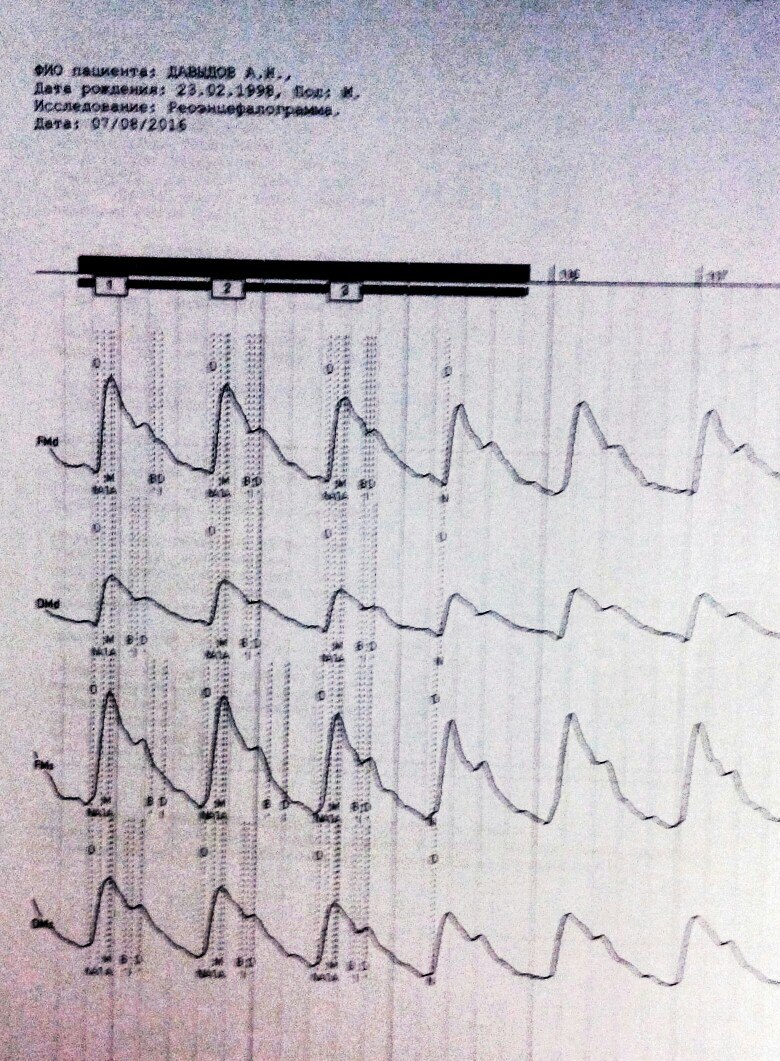 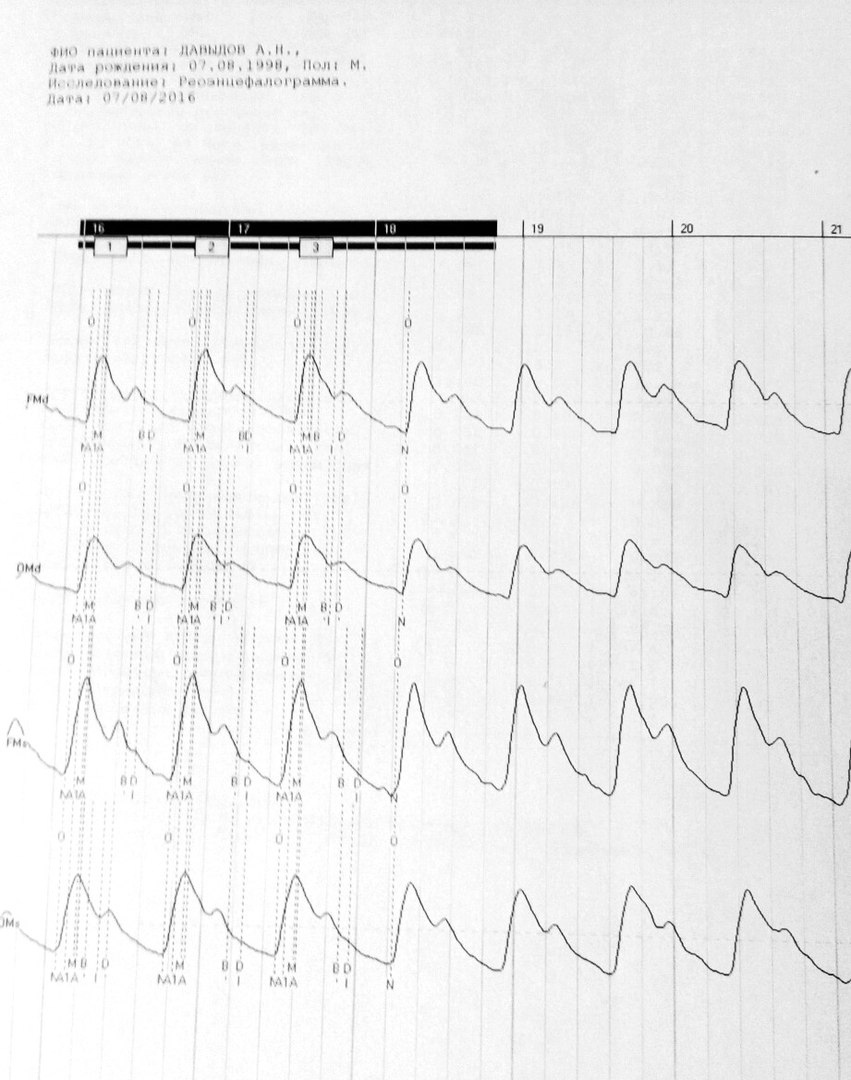 До прослушивания музыки: умеренный сосудистый тонус,  умеренная асимметрия кровенаполнения  в правом бассейне. После прослушивания поп-музыки – кровоснабжение в правом бассейне улучшилось,  асимметрия уменьшилась. Испытуемый №2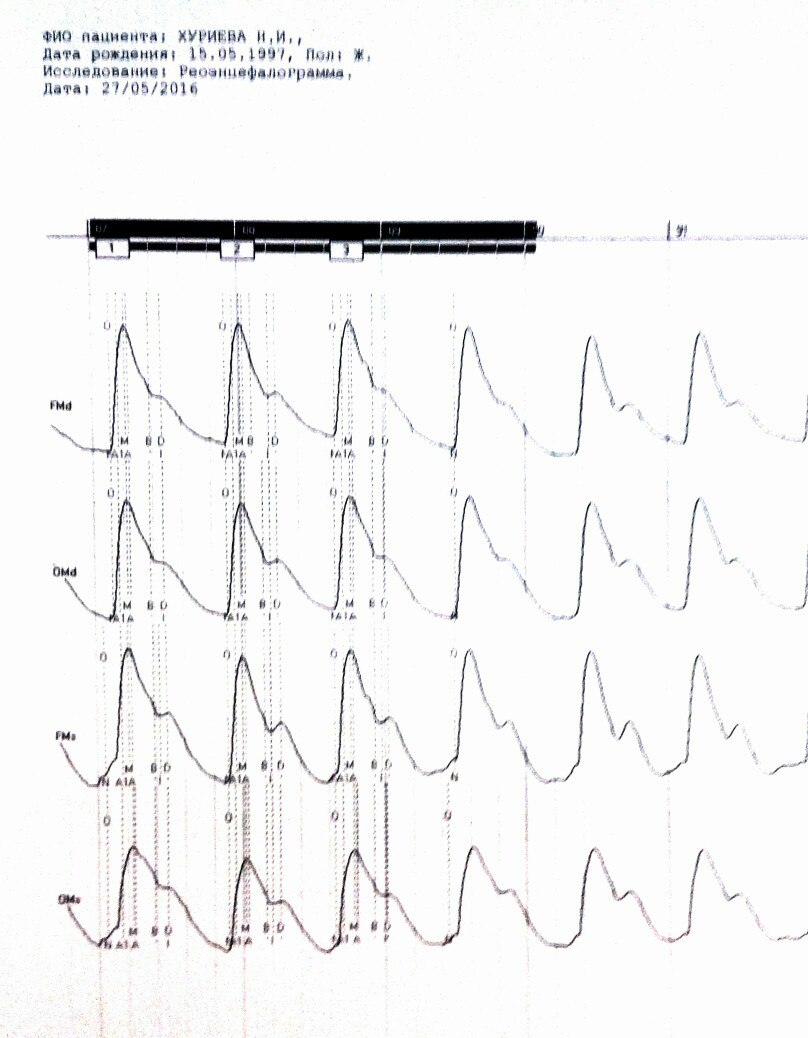 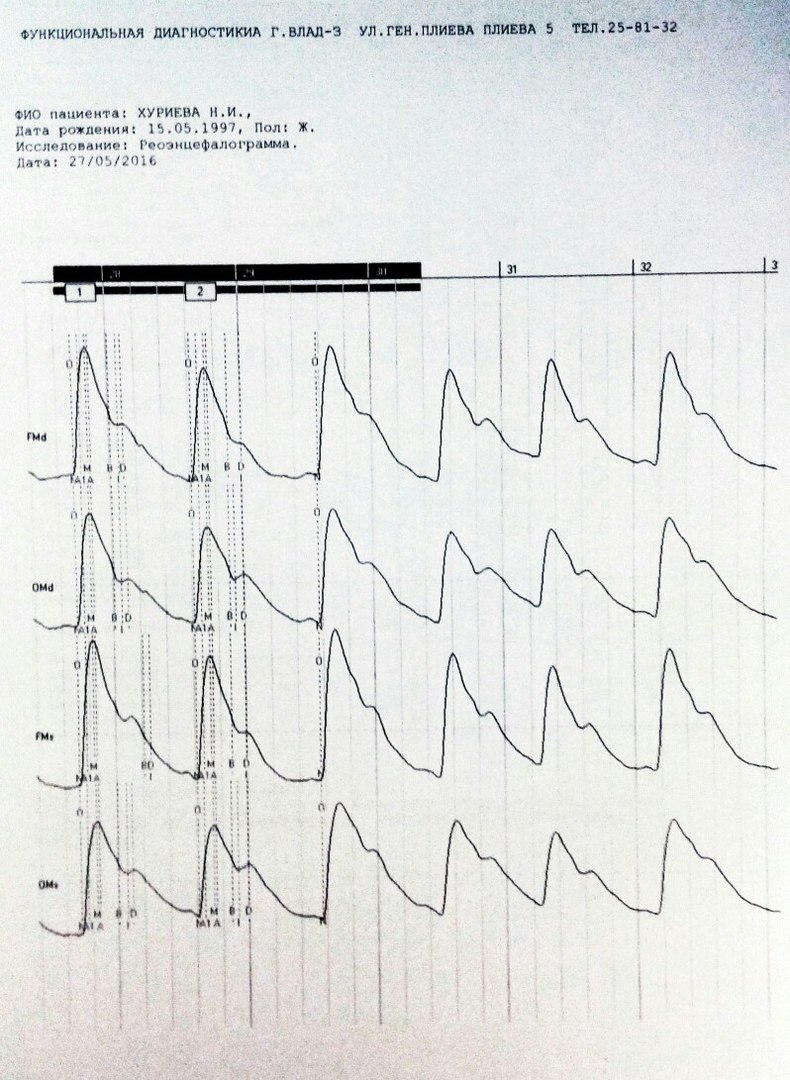 До прослушивания музыки наблюдались признаки умеренной лабильность сосудистого тонуса; артериальный гипертонус в левом вертебральном бассейне; признаки легкого нарушения венозного оттока во всех бассейнах. Также прослеживалась легкая асимметрия кровенаполнения в бассейнах А.  Испытуемая жаловалась на периодические головные боли. После прослушивания рок музыки – артериальный тонус во всех бассейнах выравнился  ( повышенный тонус в левом вертебральном бассейне нормализовался),  мужполушарное кровенаполнение выравнилось. Испытуемый №3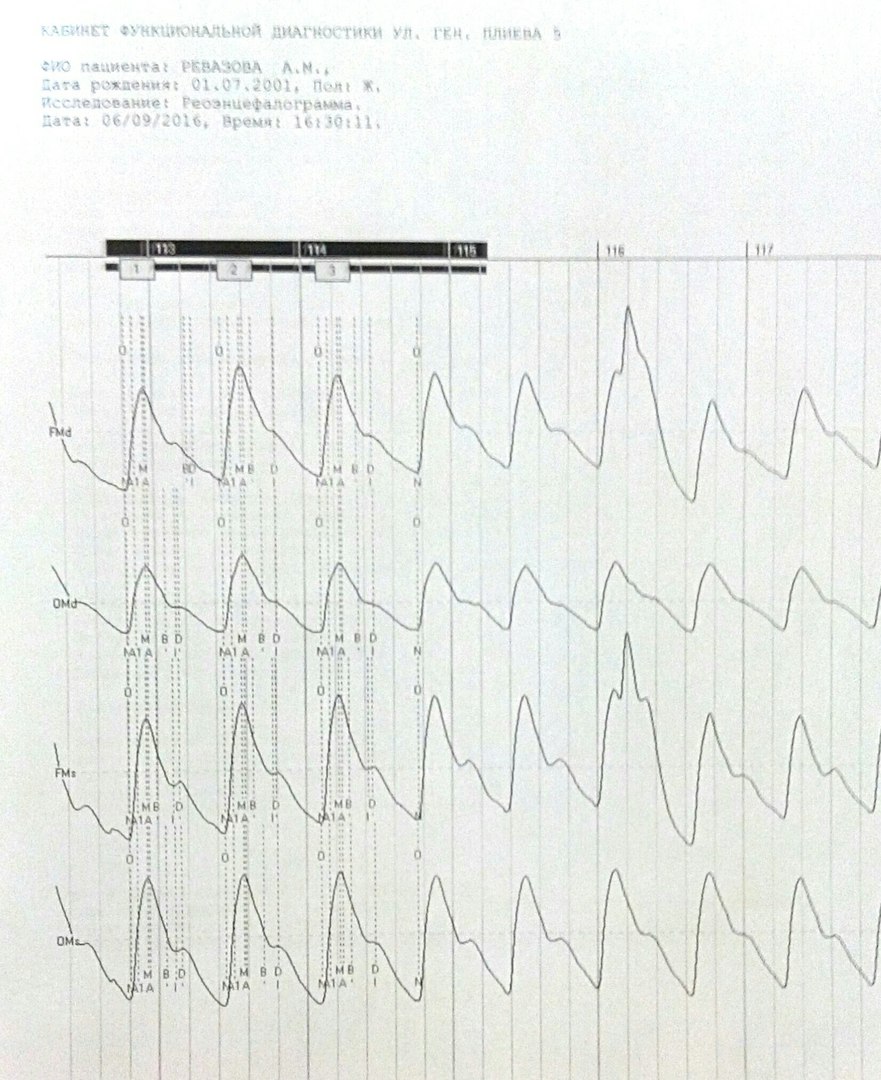 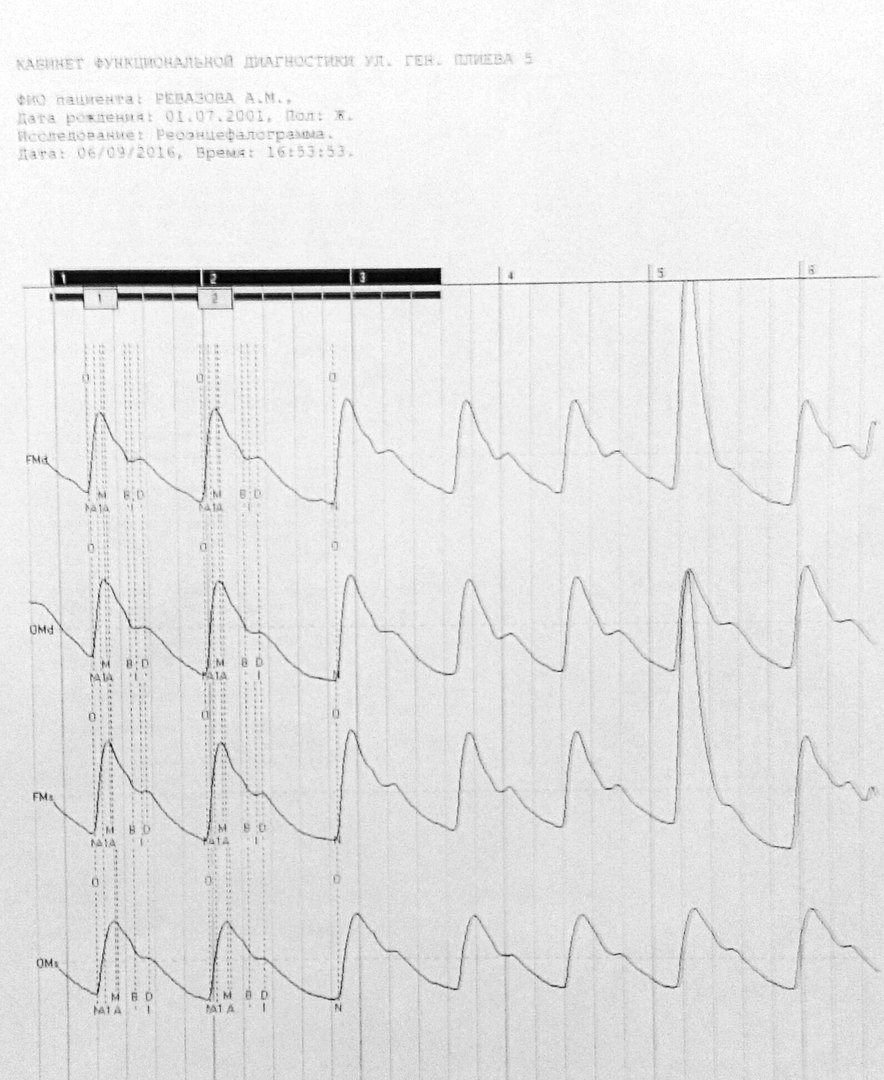 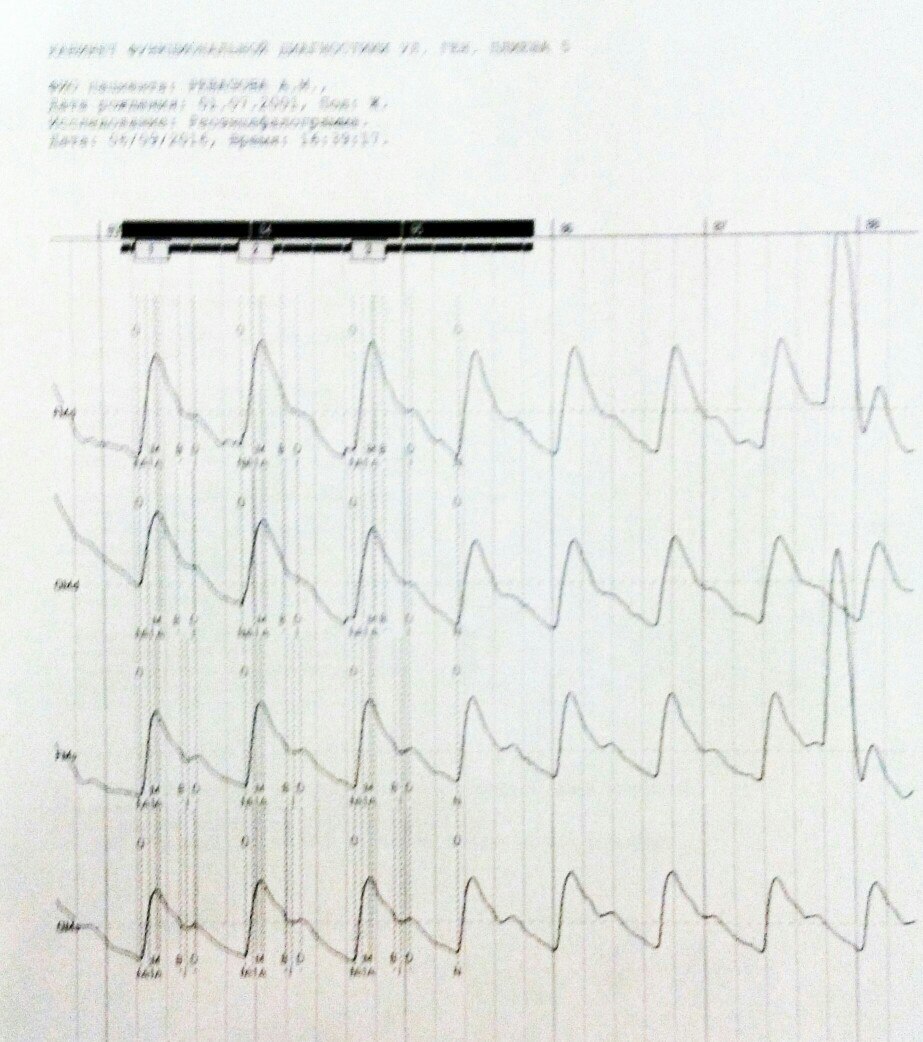 До прослушивания музыки – признаки лабильности сосудистого тонуса. Наблюдаются признаки артериального гипертонуса  во всех бассейнах. Признаки венозной гипотонии более выражены в вертебральных бассейных.  РЭГ при прослушивании классической музыки. Сосудистый тонус полностью нормализовался во всех бассейнах. Нормализовался пульс. Межполушарной асимметрии кровенаполнения нет. Все эти признаки говорят  о положительном влиянии классической музыки.  влиянии классической музыки.  о положительном влиянии классической музыки. РЭГ при прослушивании рок-музыки представлен на фото, так же наблюдается положительная динамика. Испытуемый №4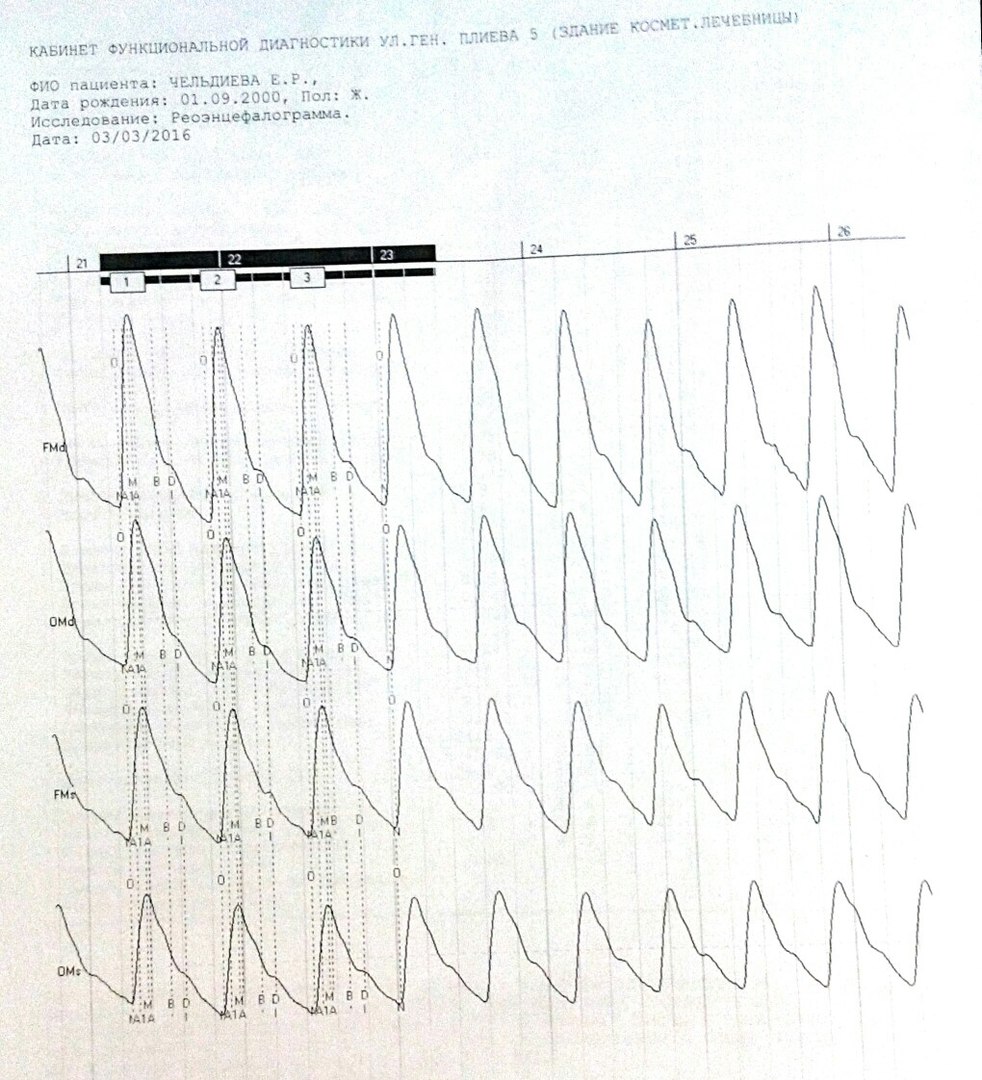 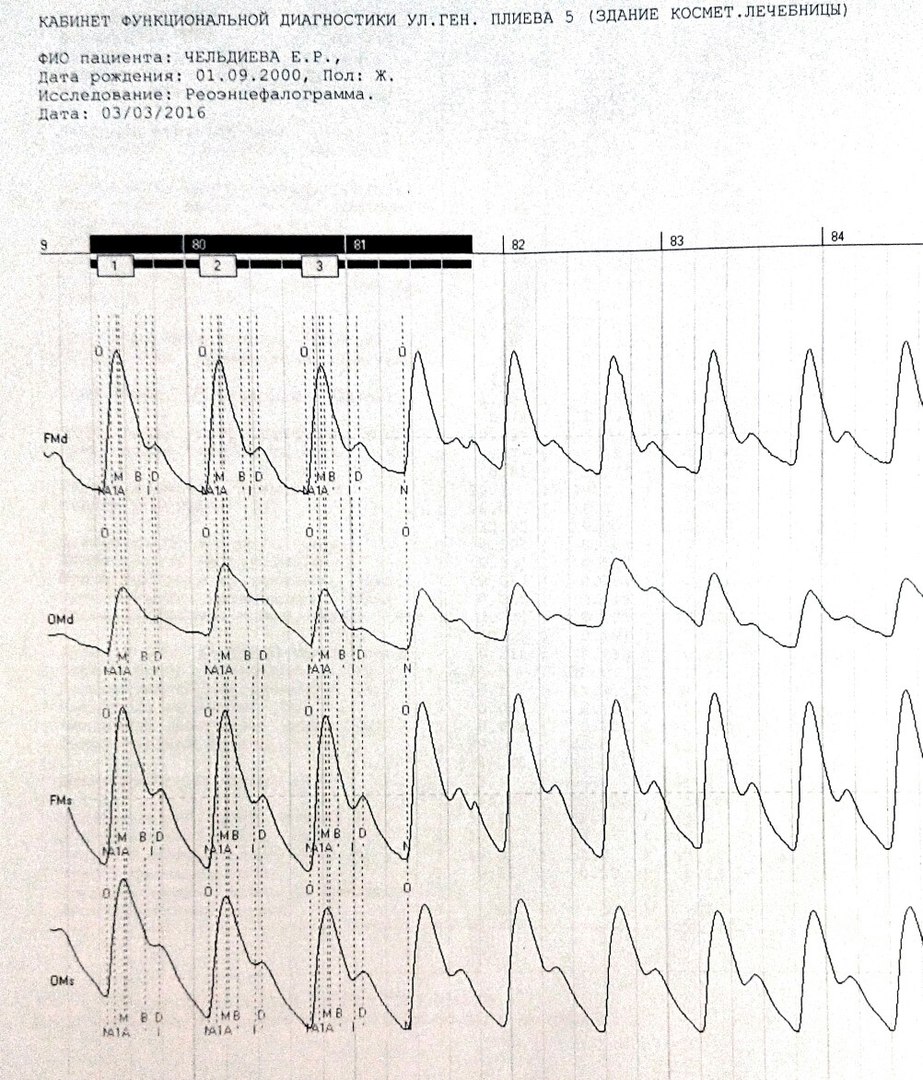 До прослушивания музыки была выявлена умеренная венозная гопотония во всех бассейнах. РЭГ в динамике ( после прослушивания тяжелой  рок-музыки) : пульсовое кровенаполнение значительно увеличилось во всех бассейнах, повысился тонус сосудов, снизился венозный тонус , нарушился отток во всех бассейнах и увеличилось число сердечных сокращений.В следствии чего появилась головная боль, увеличился пульс.  Из этого можно сделать вывод о негативном влиянии тяжелой рок музыки, в данном случае.Испытуемый №5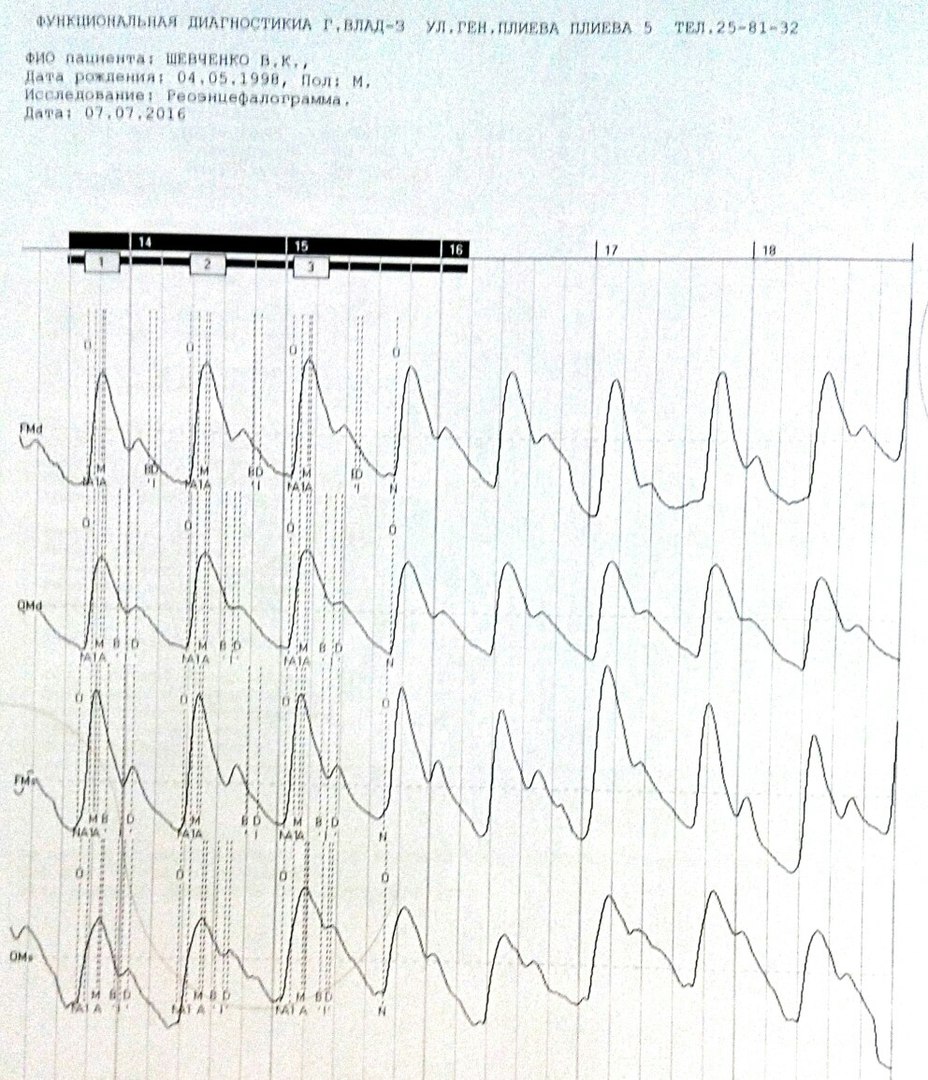 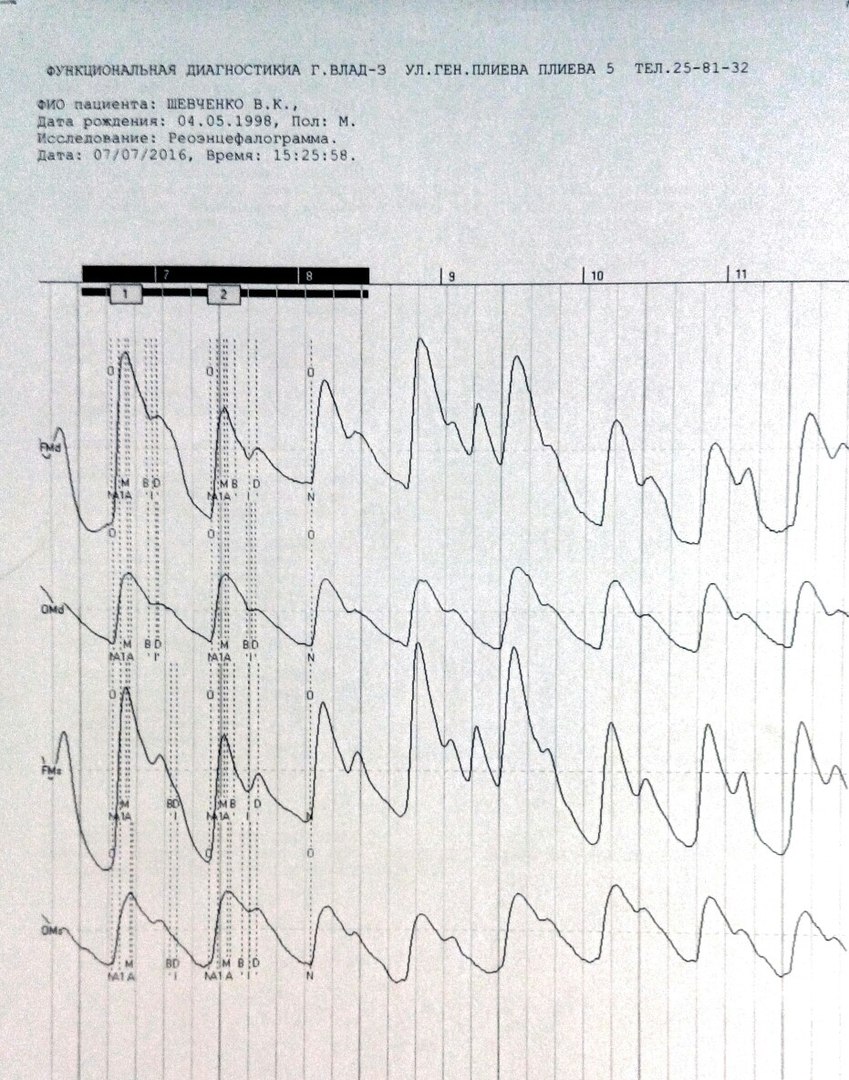 До прослушивания музыки были признаки сосудистой дистонии.  Присутствовали признаки венозной гипотонии.  На фоне классической музыки на РЭГ венозный тонус несколько нормализовался. Венозные нарушения уменьшились. Межполушарной асимметрии кровенаполнения нет. Испытуемый №6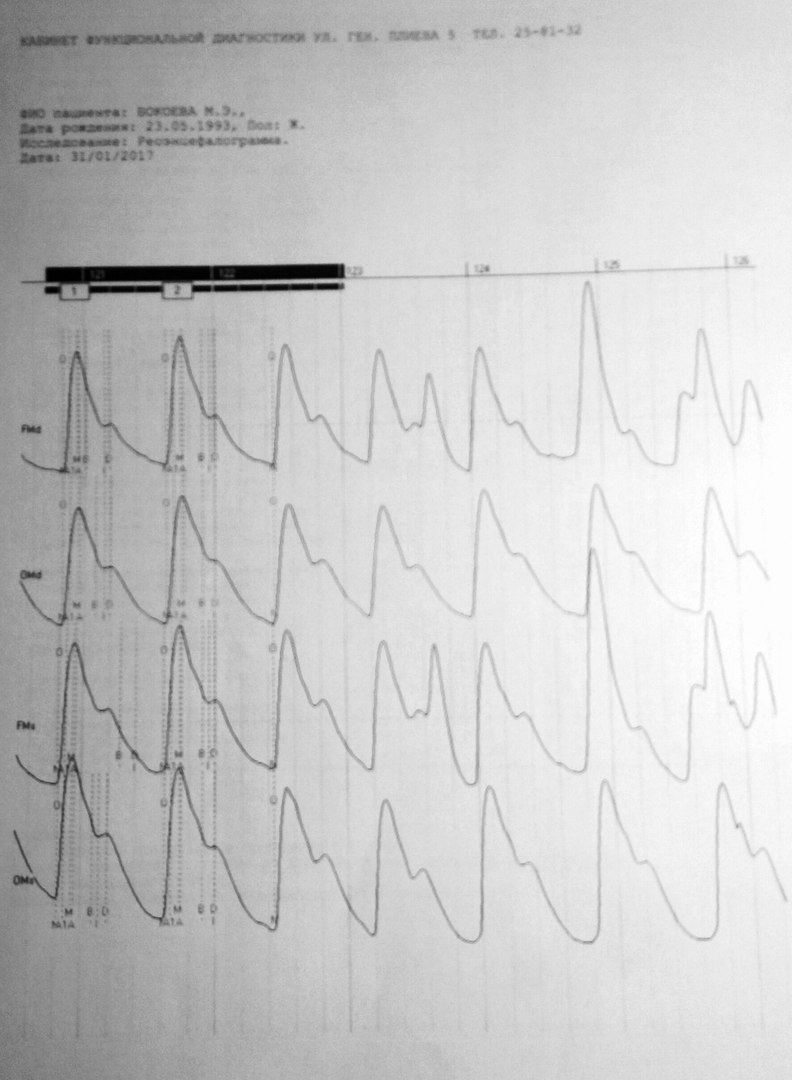 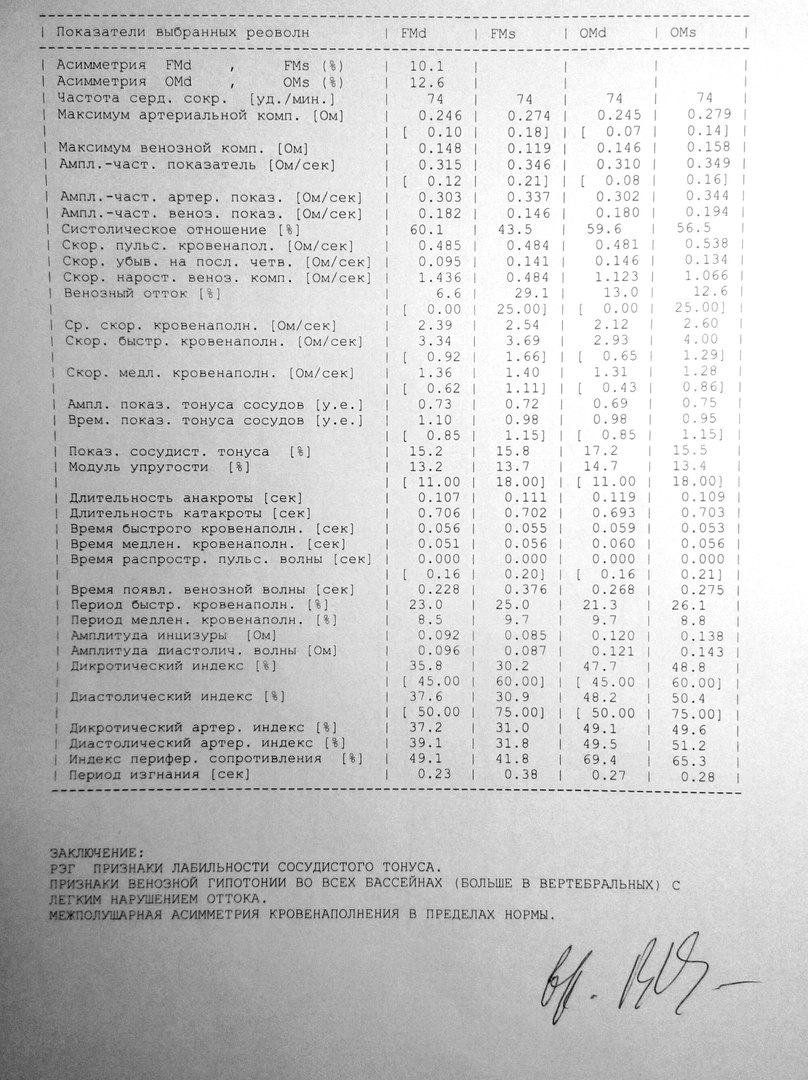 До прослушивания музыки наблюдались признаки венозной гипотонии во всех бассейнах.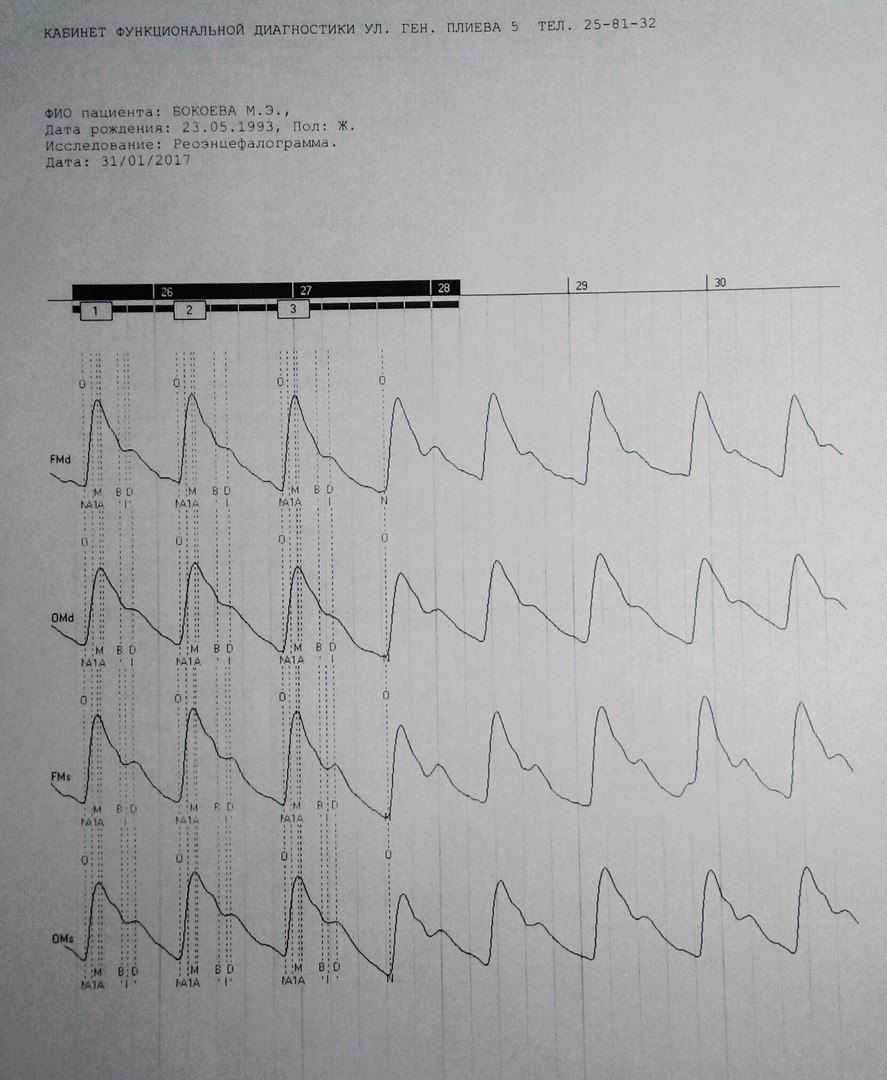 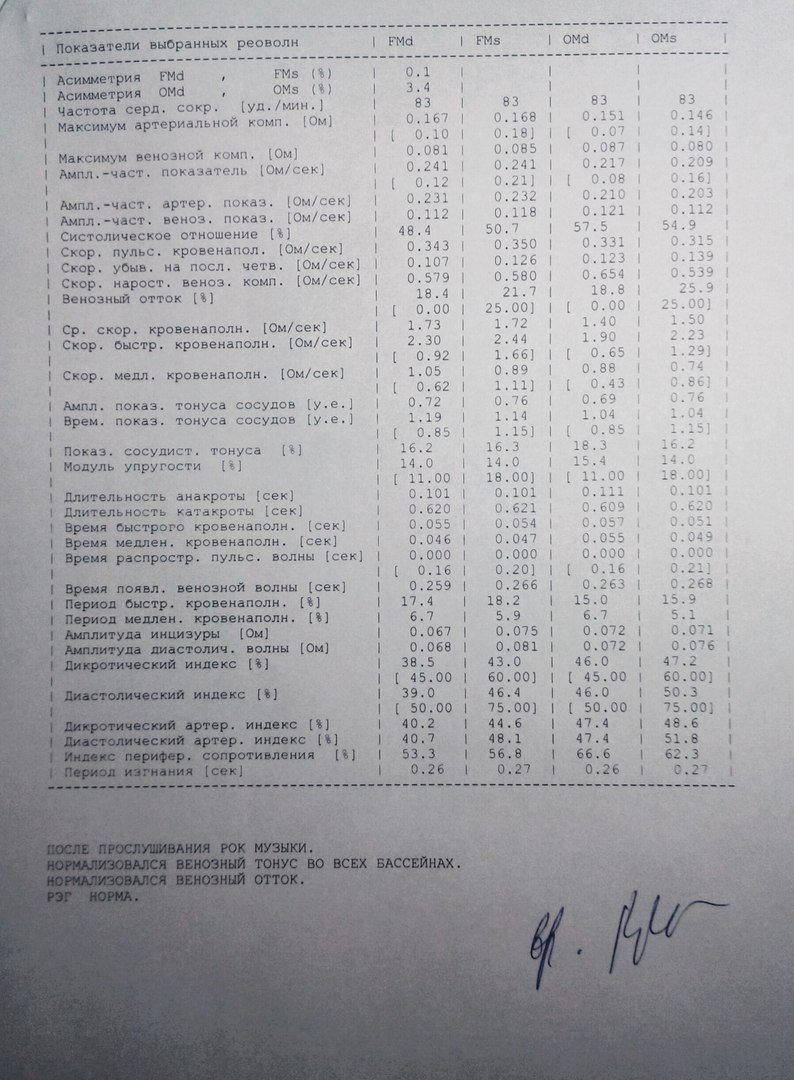 На фоне рок музыки на РЭГ венозный тонус полностью нормализовался, венозный отток пришел в норму.Испытуемый №7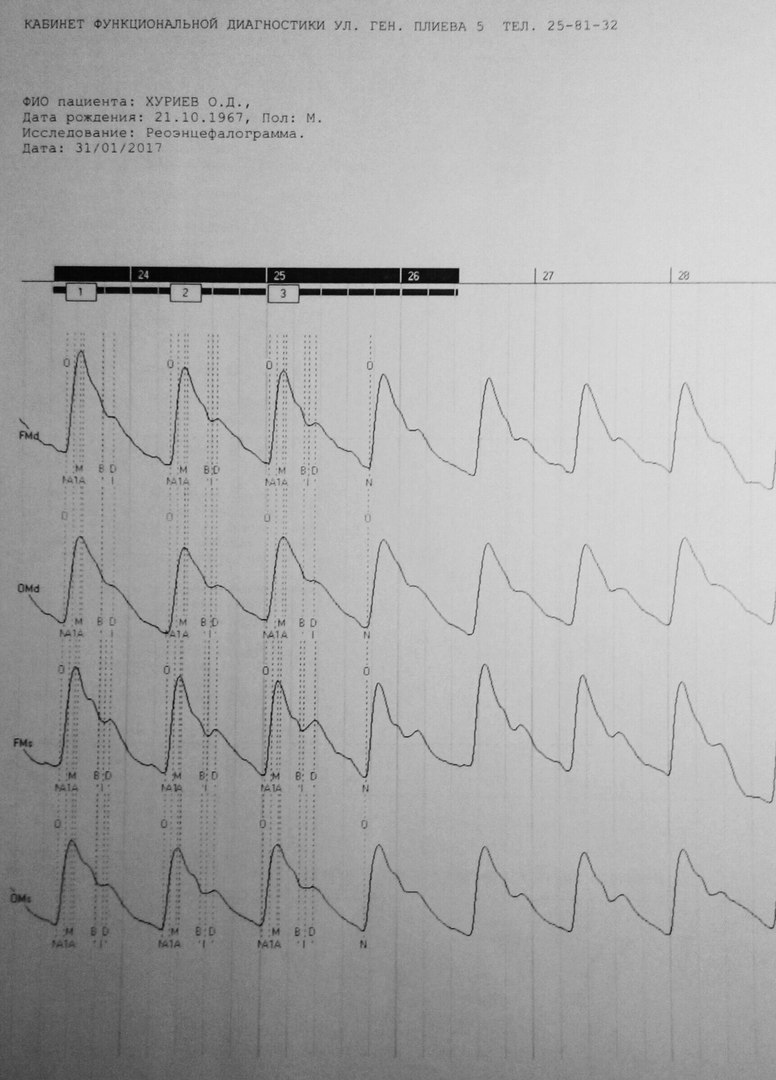 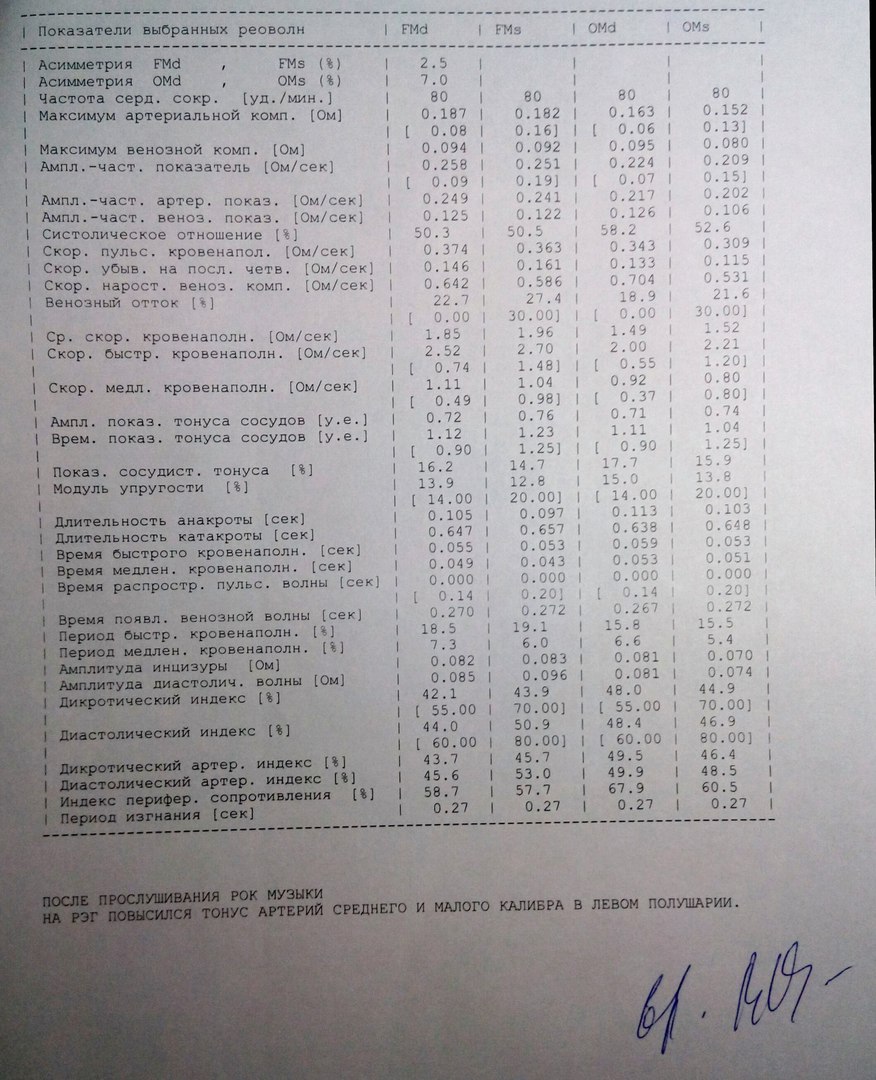 РЭГ до прослушивания музыки - наблюдалась венозная гипотония, были признаки умеренного венозного оттока во всех бассейнах.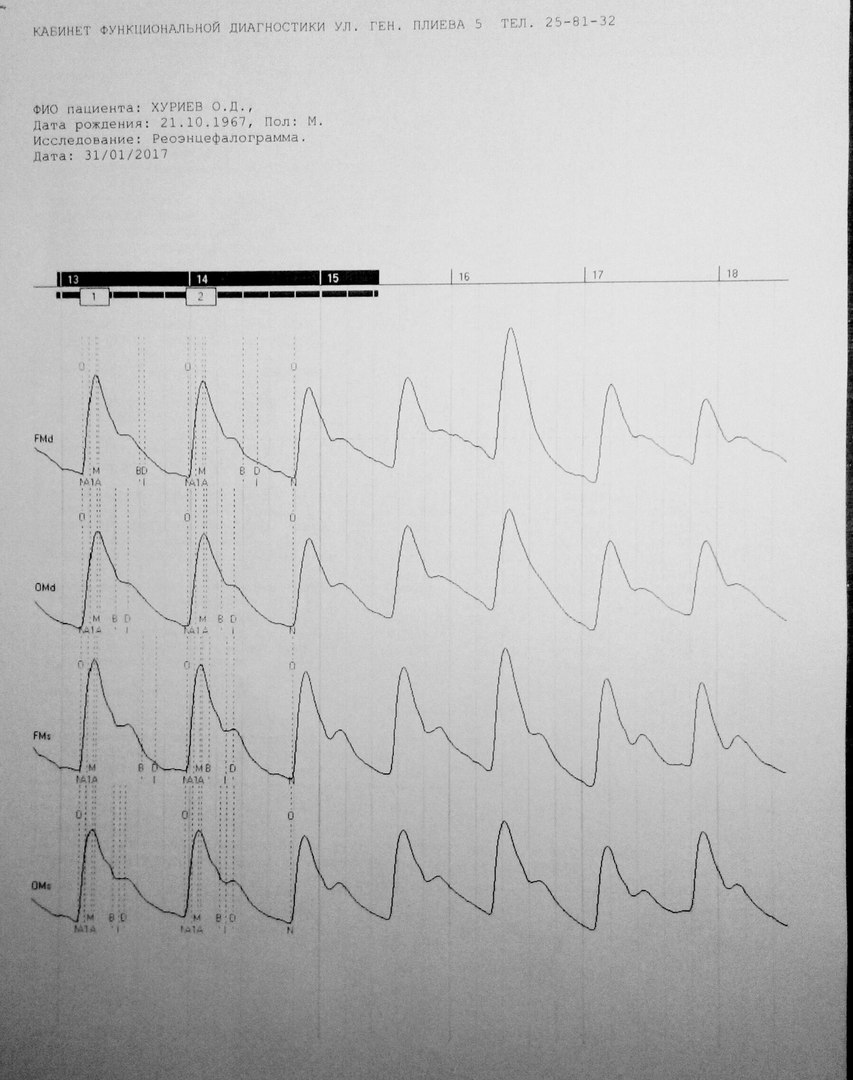 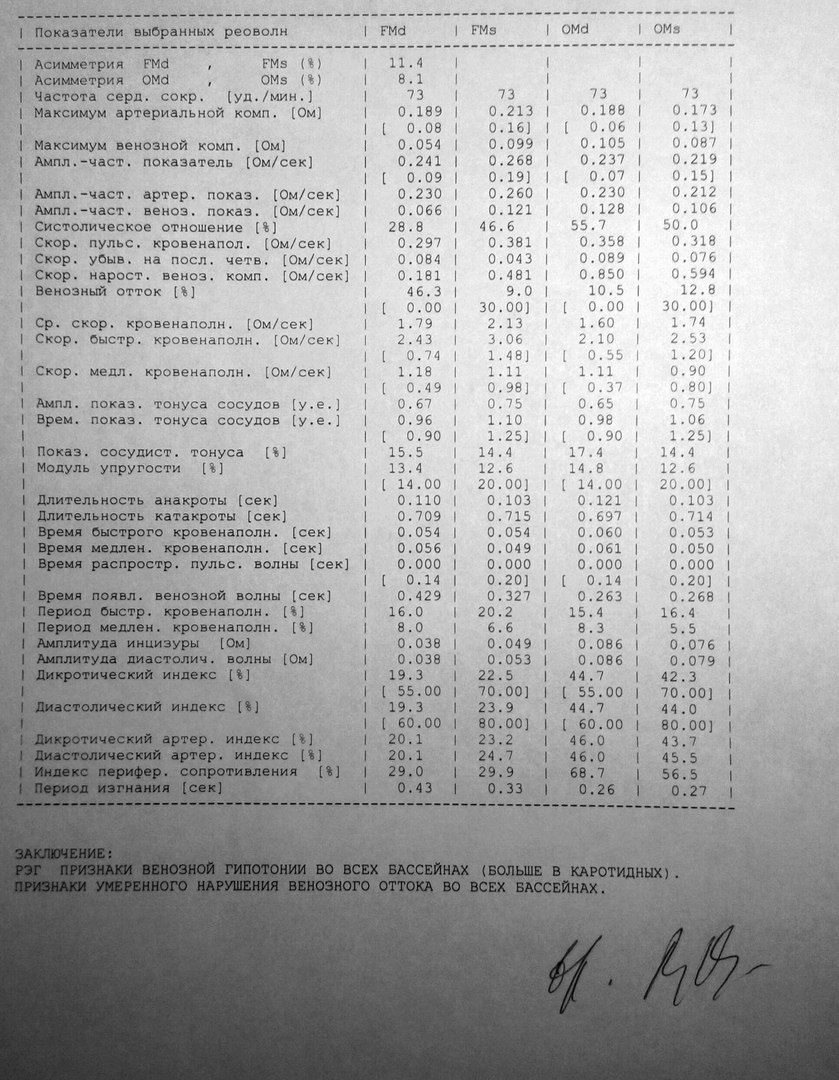 На фоне рок музыки на РЭГ повысился тонус артерий среднего ималого калибра в левом полушарии. Испытуемый жаловался на появление резкой боли в височных областях после 15 минут прослушивания тяжелой рок музыки.Испытуемый №8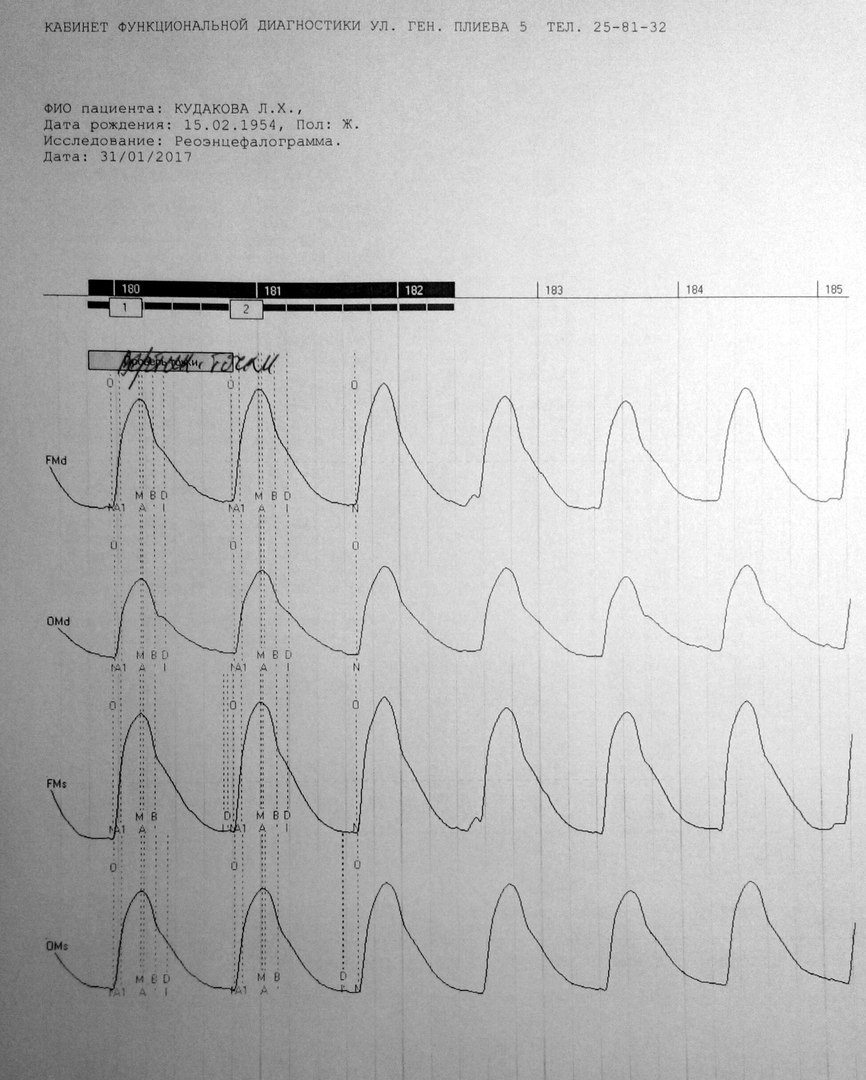 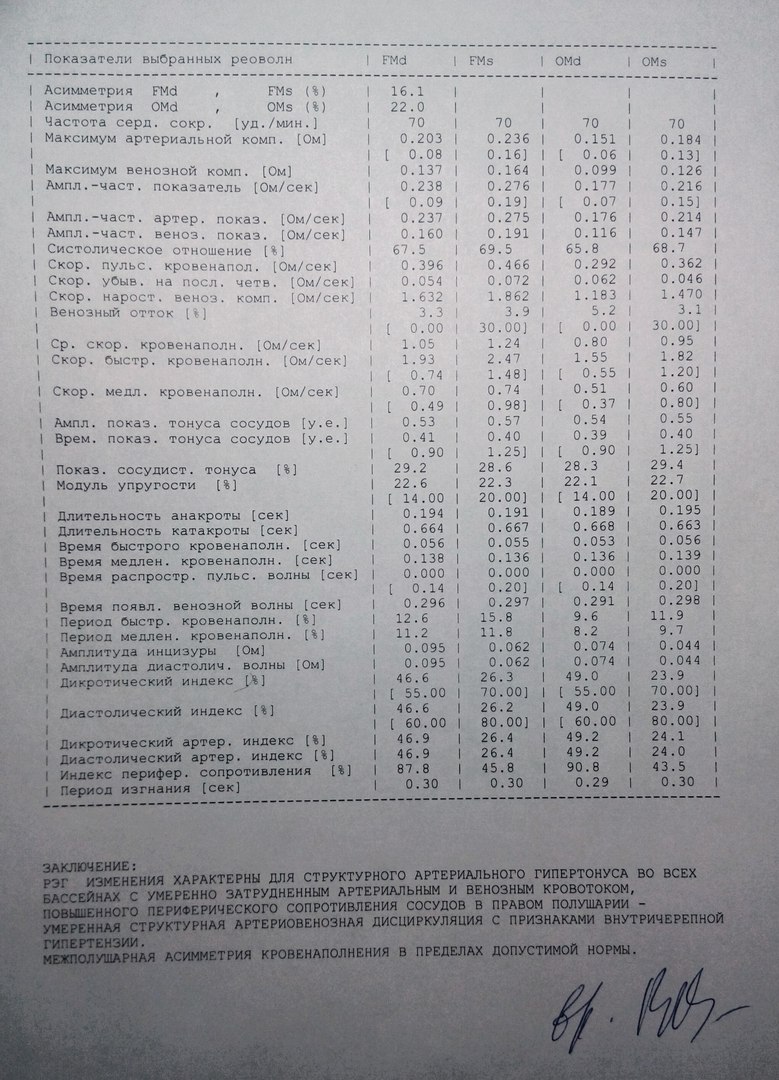 РЭГ  до прослушивания музыки измения характерны для структурно артериального гипертонуса во всех бассейнах с умеренно затрудненным артериальным и венозным кровотоком.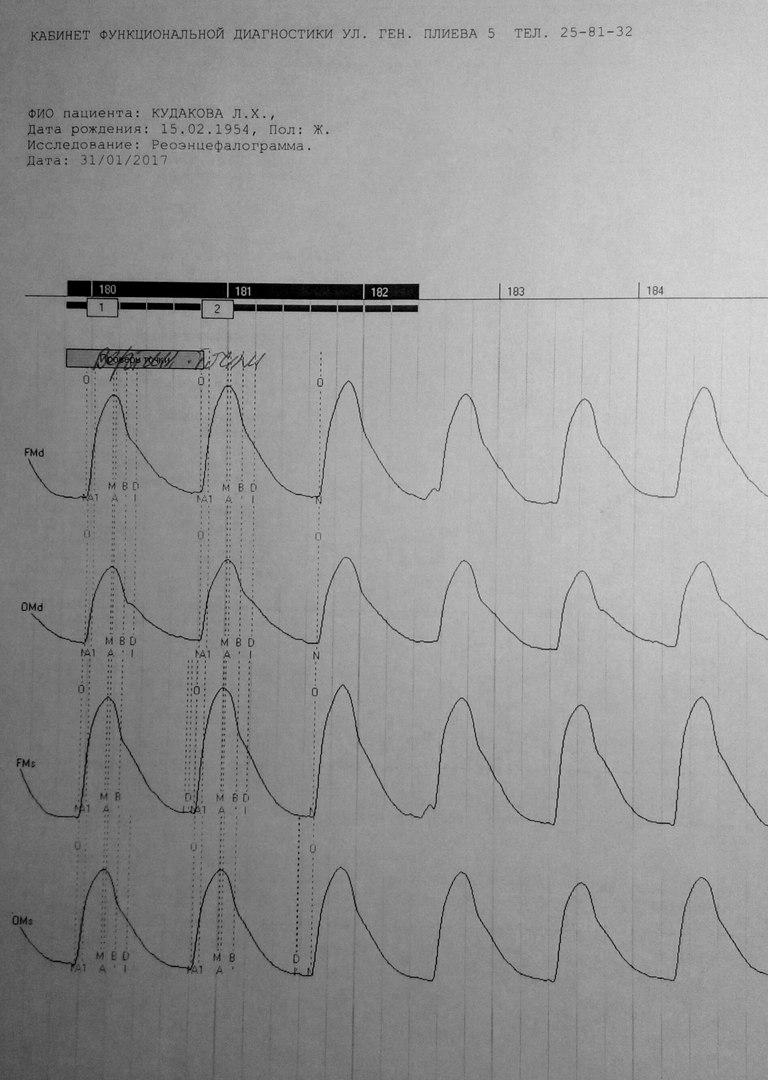 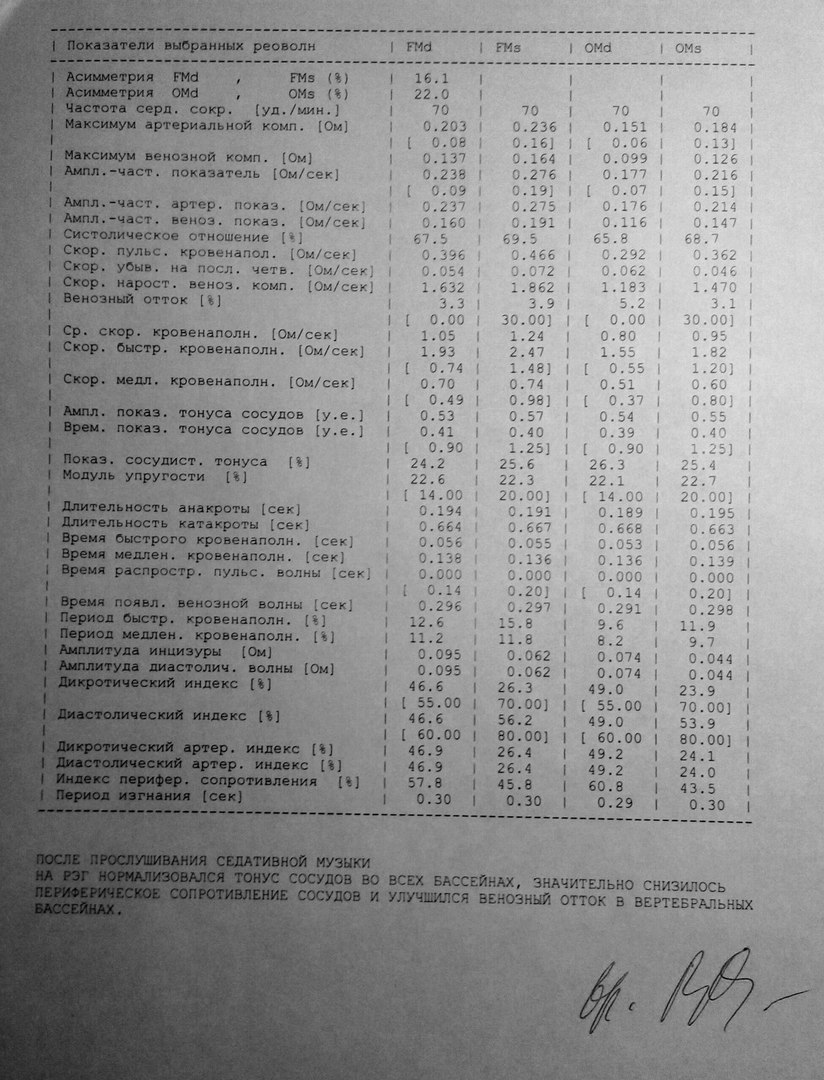 На фоне классической музыки на РЭГ нормализовался  тонус сосудов во всех бассейнах, значительно снизилось периферической сопротивление сосудов и улучшился венозный отток в вертербральных бассейнах. Испытуемый №9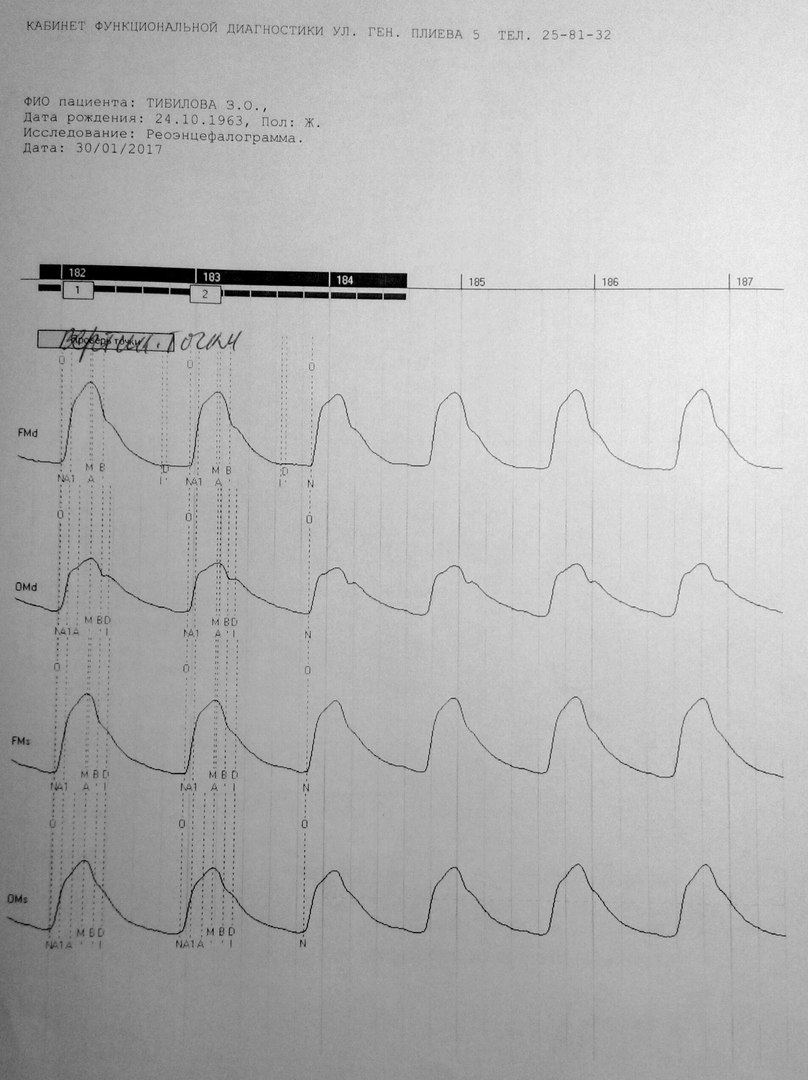 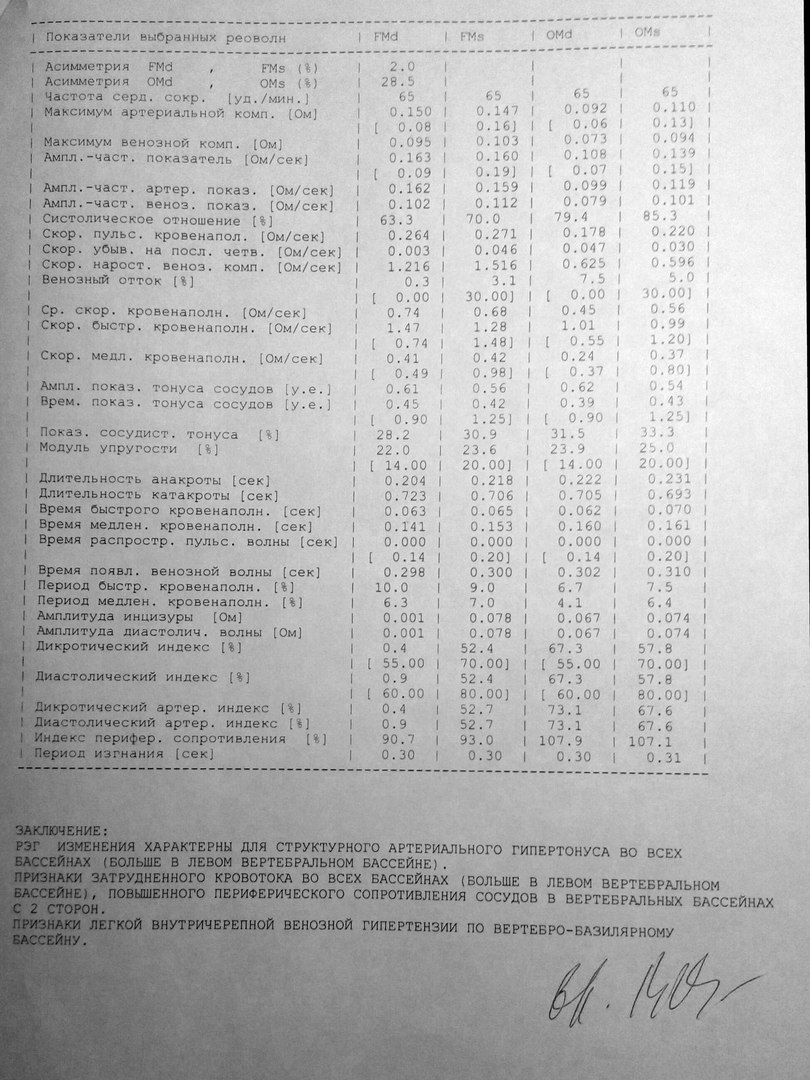 РЭГ до прослушивания музыки – изменения характерны для структурного артериального  гипертонуса во всех бассейнах. Признаки затрудненного кровотока во всех бассейнах. Признаки легкой внутричерепной венозной гипертензии.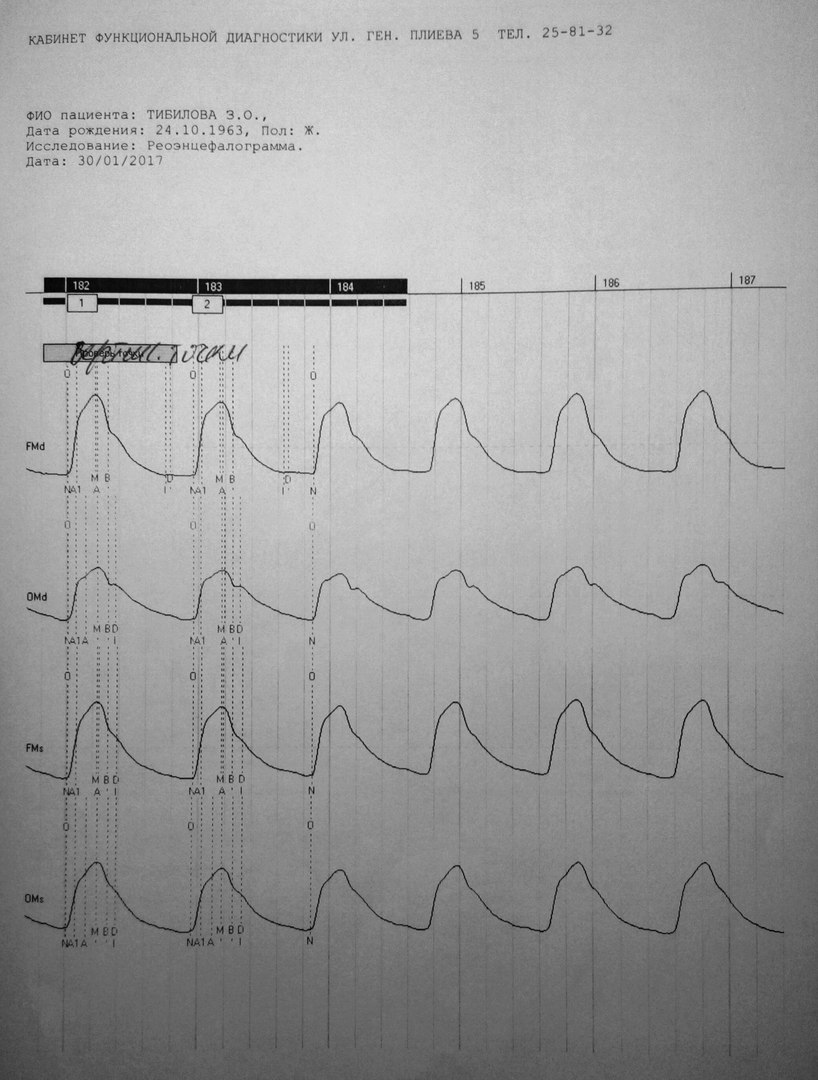 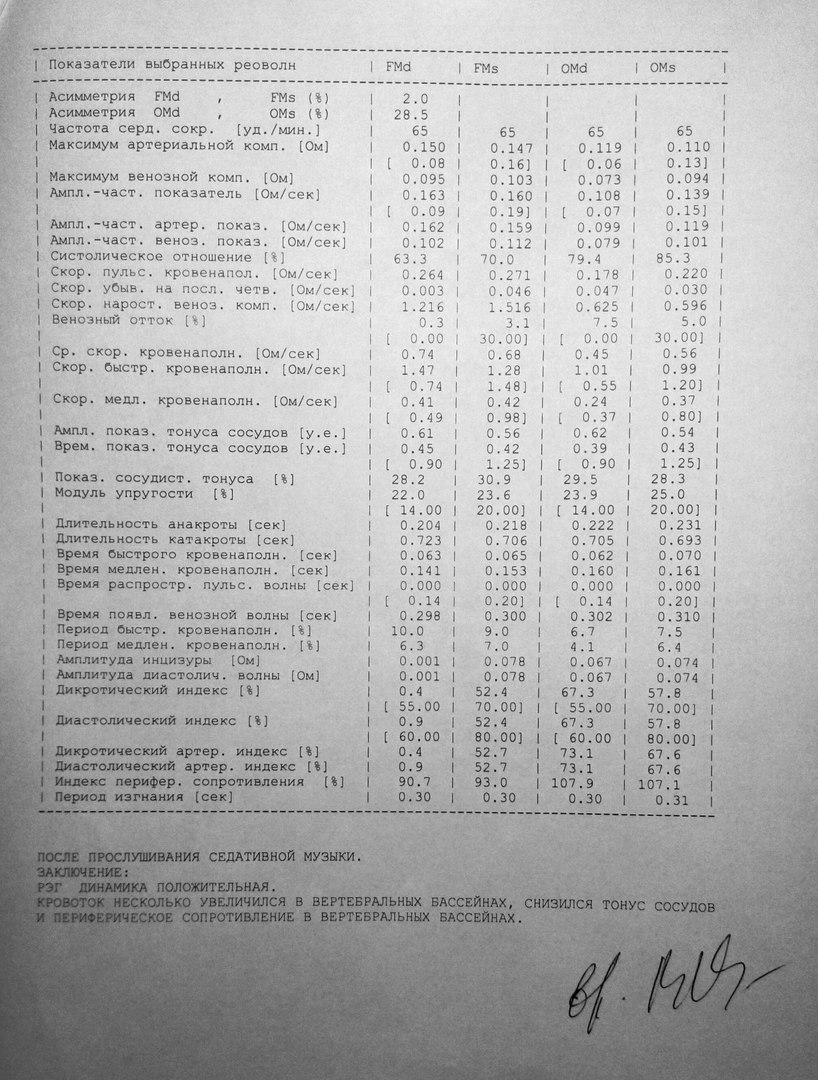 После прослушивания седативной музыки (в данном случае - классической). РЭГ динамики положительная. Кровоток несколько увеличился, снизился тонус сосудов и периферическое сопротивление в вертебральных бассейнах.